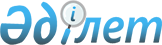 Об определении критериев по выбору видов отчуждения коммунального имуществаПостановление акимата города Темиртау Карагандинской области от 24 ноября 2016 года № 47/4. Зарегистрировано Департаментом юстиции Карагандинской области 13 декабря 2016 года № 4047      В соответствии с постановлением Правительства Республики Казахстан от 9 августа 2011 года № 920 "Об утверждении Правил продажи объектов приватизации", руководствуясь пунктом 1 статьи 31 и статьей 37 Закона Республики Казахстан от 23 января 2001 года "О местном государственном управлении и самоуправлении в Республике Казахстан", акимат города Темиртау ПОСТАНОВЛЯЕТ: 

      1. Определить критерии по выбору видов отчуждения коммунального имущества согласно приложения к настоящему постановлению. 

      2. Контроль за исполнением настоящего постановления возложить на заместителя акима города Костюшина Владимира Анатольевича.

      3. Настоящее постановление вводится в действие со дня его первого официального опубликования.

 Критерии по выбору видов отчуждения коммунального имущества
					© 2012. РГП на ПХВ «Институт законодательства и правовой информации Республики Казахстан» Министерства юстиции Республики Казахстан
				
      Аким города

Г. Ашимов
Приложение
к постановлению акимата
города Темиртау от 24 ноября 2016 года
№ 47/4№ п/п

Наименование критерия

Вид отчуждения

1

Отсутствие заинтересованности государства в дальнейшем контроле над объектом приватизации.

Необходимость реализации объекта приватизации по максимально возможной цене и привлечения широкого круга участников торгов.

Проведение торгов в форме аукциона

2

Необходимость установления условий продажи объекта приватизации (сохранение профиля деятельности, погашение кредиторской задолженности, погашение задолженности по заработной плате и другие условия). 

Необходимость реализации объекта приватизации по максимально возможной цене.

Проведение торгов в форме тендера

3

Выполнение условий договора доверительного управления, имущественного найма (аренды) с правом последующего выкупа доверительным управляющим, нанимателем (арендатором).

Прямая адресная продажа

4

Соответствие объекта приватизации требованиям фондовой биржи. Необходимость привлечения широкого круга участников торгов, включая иностранных инвесторов.

Проведение торгов на фондовой бирже

